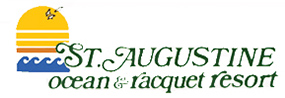 First Notice of Election for the Board of Directors&Annual Meeting of the MembersTo:  All Unit OwnersNotice is hereby given that the Annual Meeting of the Members and General Election will be held on Saturday, October 17, 2020 at 10:00 AM at the Clubhouse located at 880 A1A Beach Blvd, St. Augustine, FL 32080. As of now, a Zoom meeting is scheduled. If the situation with COVID-19 changes, the meeting will be held in the clubhouse. Six (6) Board positions are available.If you wish to be a candidate for election to the Board and have your name included on the ballot, please provide written notice to the Association by returning the completed enclosed form to the address below, so that it is received not later than 5:00 PM on September 7, 2020.  Requests received after that date cannot be accepted and the member will not be considered as a candidate. {718.112(2)(d)3 F.S}	ADDRESS:	St. Augustine Ocean & Racquet Club Condominium Association, Inc.			880 A1A Beach Blvd. Office			St. Augustine, FL 32080NOTE:  You may send your notice of intent to run to either the address listed above or to the Sovereign-Jacob’s office located a 461 A1A Beach Blvd.  It is also acceptable to FAX your notice to (904) 471-9589 or email your notice to stephanie@oceanandracquet.comIf you desire, you may also submit informational data (resume) related to your background on no more than one side of an 8.5x11 sheet, which the Association will include when ballots are mailed to all unit owners.  Sheets submitted after September 12, 2020 cannot be accepted and will not be included with the election ballot package {718.112(2)(d)3 F.S.}.Successful candidates will be required within 90 days of election to the Board to certify in writing on a form to be provided by Florida’s Department of Business and Professional Regulation that he/she has read the condominium documents and appropriate Florida Statutes and will uphold the documents and faithfully his/her fiduciary duty.DATED:	August 13, 2020				St. Augustine Ocean & Racquet Club								Condominium Association, Inc.								By: Stephanie McEnany								Community Association Manager